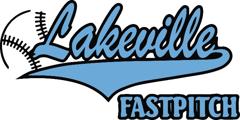 Lakeville Fastpitch Softball Association Board MeetingMonday, April 25th, 2016Green Mill in Lakeville - 8:00 pm MinutesRoll CallCommissioner – Bill Hoffman (P)Traveling Director – Heather Myhre (P)Equipment Director – Peter Nutter (P)Player Development Director – Bill Cook (A)Player Development Asst - Jodelle Bendickson (P)   Registration/Uniform Director – Joe Spark (A)Secretary/Volunteer Program – Ryan Kraft (P)Treasurer – Barb Timm (A)Tournament Director – Julie & Todd Rasmussen (P)Marketing & Communications Director – Tammy Brandt (P)Fields Director – Jim Huber (P)In-House Director – Jeff Zeien (P)Parent ForumNo parents attendedMel Simon & Laurie Olson Shared Perspective on ICE Level	Need to decide what type of program we want1 Top team or multiple equal teamsOne Director needs to run everything with parents pitching inNeed to clarify and rewrite By-lawsPresented an overview of her thoughts in a separate packetLakeville Classic Tournament Updates & PrepClassic Brackets are setReviewed Tournament duties and assigned responsibilitiesRyan to post Volunteer Hours this weekWould be ideal to get one more 10U teamOther BusinessLFSA Needs an equipment overhaul        Need to find sponsors to help pay for thisAgreed to buy 20 new tees this year to any team(s) that wants/needs oneNEXT BOARD MEETING WILL BE HELD AT GREEN MILL IN LAKEVILLE ON May 23rd  @ 8:00PM (will conduct Parent Forum at beginning of meeting if any parents show)